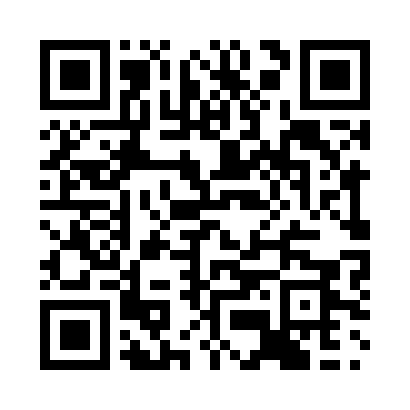 Prayer times for Bangui-Sale, CongoWed 1 May 2024 - Fri 31 May 2024High Latitude Method: NonePrayer Calculation Method: Muslim World LeagueAsar Calculation Method: ShafiPrayer times provided by https://www.salahtimes.comDateDayFajrSunriseDhuhrAsrMaghribIsha1Wed4:435:5411:583:196:027:092Thu4:435:5411:583:196:027:093Fri4:425:5411:583:196:027:094Sat4:425:5411:583:196:017:095Sun4:425:5411:583:196:017:096Mon4:425:5411:573:196:017:097Tue4:425:5311:573:196:017:098Wed4:415:5311:573:206:017:099Thu4:415:5311:573:206:017:0910Fri4:415:5311:573:206:017:0911Sat4:415:5311:573:206:017:0912Sun4:415:5311:573:206:017:0913Mon4:415:5311:573:206:017:1014Tue4:405:5311:573:216:017:1015Wed4:405:5311:573:216:017:1016Thu4:405:5311:573:216:017:1017Fri4:405:5311:573:216:017:1018Sat4:405:5311:573:216:017:1019Sun4:405:5311:573:216:017:1020Mon4:405:5311:573:226:027:1121Tue4:405:5311:573:226:027:1122Wed4:405:5311:583:226:027:1123Thu4:405:5411:583:226:027:1124Fri4:405:5411:583:226:027:1125Sat4:405:5411:583:236:027:1226Sun4:405:5411:583:236:027:1227Mon4:405:5411:583:236:027:1228Tue4:405:5411:583:236:027:1229Wed4:405:5411:583:236:037:1230Thu4:405:5411:583:246:037:1331Fri4:405:5411:593:246:037:13